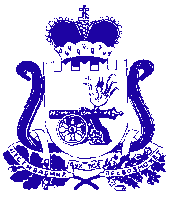 АДМИНИСТРАЦИЯ МУНИЦИПАЛЬНОГО ОБРАЗОВАНИЯ«КАРДЫМОВСКИЙ РАЙОН» СМОЛЕНСКОЙ ОБЛАСТИП О С Т А Н О В Л Е Н И Еот  ___. _____. 2017                  №  ___В соответствии с пунктом 6 статьи 140 Бюджетного кодекса Российской Федерации, областного закона от 18 декабря 2009 года N 136-з "О размере, условиях и порядке возмещения расходов, связанных с предоставлением компенсации расходов на оплату жилых помещений, отопления и освещения педагогическим работникам областных государственных и муниципальных образовательных организаций, проживающим и работающим в сельских населенных пунктах, рабочих поселках (поселках городского типа), перешедшим на пенсию педагогическим работникам областных государственных и муниципальных образовательных организаций и членам семьи умершего пенсионера" (в редакции областного закона от 30.11.2016 №148-з) Администрация муниципального образования «Кардымовский район» Смоленской областип о с т а н о в л я е т:1. Утвердить прилагаемый Порядок расходования средств субвенции бюджету муниципального образования «Кардымовский район» Смоленской области на осуществление государственных полномочий по осуществлению мер социальной поддержки по предоставлению компенсации расходов на оплату жилых помещений, отопления и освещения педагогическим работникам образовательных учреждений. 2. Считать утратившим силу постановление Администрации муниципального образования «Кардымовский район» Смоленской «Об утверждении Порядка расходования средств субвенции бюджету муниципального образования «Кардымовский район» Смоленской области на осуществление государственных полномочий по осуществлению мер социальной поддержки по предоставлению компенсации расходов на оплату жилых помещений, отопления и освещения педагогическим работникам образовательных учреждений» от 04.03.2015 № 00103.3. Опубликовать данное постановление в газете «Знамя труда» и разместить   на официальном сайте Администрации муниципального образования «Кардымовский район» Смоленской области4. Контроль исполнения настоящего постановления возложить на заместителя  Главы муниципального образования «Кардымовский район» Смоленской области А.А. Асоскову.5. Настоящее постановление вступает в силу с момента его подписания и распространяет свое действие на правоотношения, возникшие с 1 января 2017 года.Об утверждении Порядка расходования средств субвенции бюджету муниципального образования «Кардымовский район» Смоленской области на осуществление государственных полномочий по осуществлению мер социальной поддержки по предоставлению компенсации расходов на оплату жилых помещений, отопления и освещения педагогическим работникам образовательных учрежденийГлава муниципального образования «Кардымовский район» Смоленской областиЕ.В. Беляев